ODUMUNC Amendment Template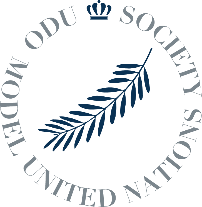 Amendment Number: (provided by the dais)Resolution Number:Date: Body: 	Sponsoring States: